Консультация для родителей «Как обезопасить себя и ребенка от укуса клещей»Уважаемые родители!Как бы печально это не звучало, в несчастных случаях с детьми всегда виноват взрослый!!!В первые теплые весенние деньки, после долгих и холодных зимних дней и отсутствия солнца, нам очень хочется всей семьей куда-нибудь отправиться на природу. Что же за опасность таит в себе весенняя природа пробуждающаяся от сна? Все было бы хорошо, но посещение леса весной и в начале лета связано с высоким риском быть укушенным клещом.                        Когда появляются клещиУже в апреле — мае в больницу обращаются пациенты с укусами клещей. Поскольку именно в этот период они появляются на поверхности почвы. Как правило клещи чаще всего обитают на ветках или в траве, при приближении животного или человека они цепляются к нему своими лапками с коготками, и двигаются по своей жертве пока не найдут открытый участок тела. Слюна клеща содержит обезболивающие вещество из за которого мы и не чувствуем укус, и длительное время не замечаем его. Вместе со слюной зараженных клещей в кровь попадает вирус клещевого инцефалита или боролеоза.                          Как защитить себя от клещейЛучший способ защитить себя и семью от клещей – это своевременно сделать прививки от клещевого инцефалита, на далеко не все согласны на такие меры! Тогда нужно соблюдать ряд правил, что бы обезопасить себя и семью от укуса клещей.1. Во время ходьбы по лесу не срывайте             веток, этим действием вы стряхиваете на себя клещей.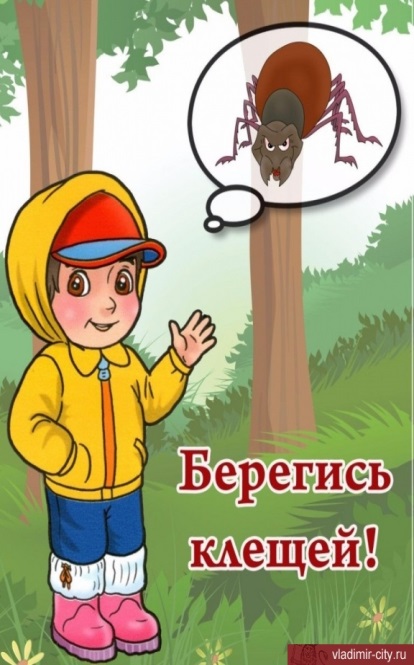 2. Ноги должны быть полностью закрыты, и штаны заправлены в носки.3. Голова должна быть закрыта головным убором.4. После похода по лесу нужно снять с себя всю одежду и нижнее белье, осмотреть тело.Что делать при укусе клеща1. Не пытайтесь вытащить клеща самостоятельно! Срочно обратитесь в поликлинику. 2. Если нет возможности обратиться за медицинской помощью, то следует:а) удалить клеща с помощью шприца, пинцета, ручки- лассо или клещ-отвертки (продаются в ветмагазинах);б) поместить клеща в плотный флакон;в) место укуса обработать перекисью водорода или йодом; г) обратиться в пункт серопрофилактики.                               Что делать нельзя1. Брать клеща голыми руками, раздавливать!2. Делать резкие движения- часть клеща может остаться в теле, это может вызвать воспалительную реакцию!3. Обрабатывать клеща маслом или спиртом - клещ может задохнуться и останется в коже! 4. Прокалывать иглой, когда он напьется крови!                            Как ходим по лес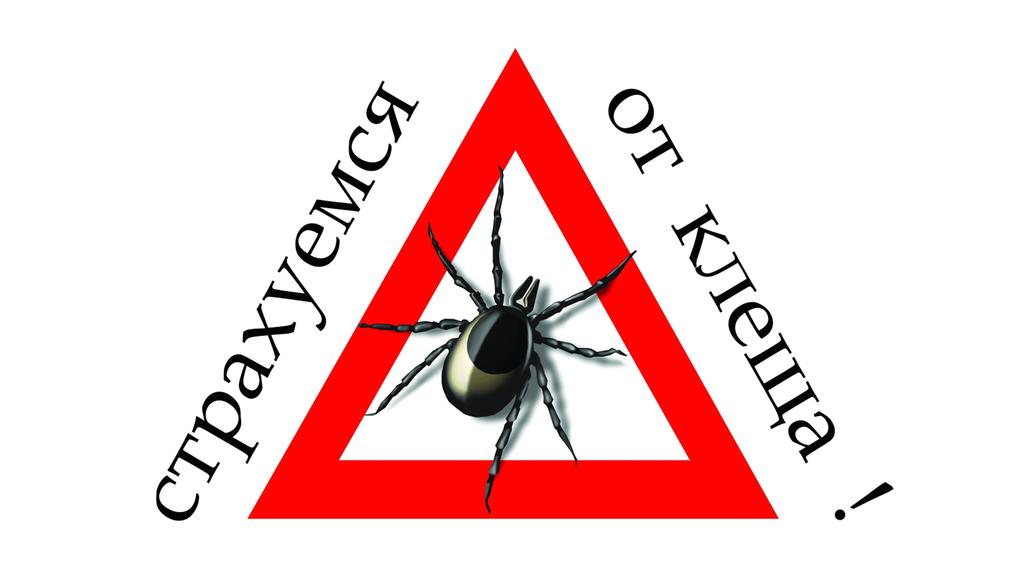 1. Используем репеллент- защитные средства отпугивания. Важно: убедитесь что на флаконе значится не просто «от насекомых», а именно «против клещей» (они не насекомые, а животные!);2. Не садимся и не ложимся на траву;3. Каждые несколько часов осматриваем одежду, волосы и тело;4. Делаем остановки в сухих сосновых лесах или на песчаных почвах.Будьте внимательны и осторожны!